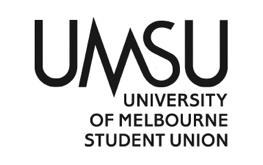   University of Melbourne Student UnionMeeting of the Education CommitteeMinutesWednesday, 14 September 2022, 10amMeeting 13 (22)Location: Zoomhttps://unimelb.zoom.us/j/84047148723?pwd=c2F2TmhRK0JOZFBNaXpsVkFWRVd2dz09Password: 602735Meeting started at 10amProcedural MattersAttendanceRuby Craven, Ethan Georgeou, Moira Negline, Maryam Hessami, Rahul Mittal ApologiesApologies received from Lawrence ThaiAbsence recorded from Luka Michalczak, Georgia Burke and Isabella PhilippsMeeting adjourned at 10:45am due to lack of quorum.